University of the Witwatersrand Student Ethics Declaration Form(To be completed during the protocol assessor meeting)BackgroundAll Research conducted by a University of the Witwatersrand student, with human subjects or animals, requires approval by the Wits Human Research Ethics Committee or Animal Research Ethics Committee, respectively. If research has been undertaken without the necessary ethics approvals, this is considered an ethics violation. This will be reported to the relevant structures, the data will have to be discarded, and in the case of students, they cannot use the data towards their degree.To prevent any ethics violations, the ethics requirements for the proposed project will be discussed with you at the protocol assessment.       DeclarationBased on the current protocol assessment (and any proposed changes suggested by the assessor committee), we, the undersigned, understand that the proposed research requires:Human Research Ethics clearance certificate					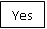 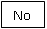 Covered under existing supervisor ethics			Requires a new HREC application				Animal Research Ethics clearance certificate						No Human or Animal Ethics Clearance						Unclear, will seek appropriate guidance from the HREC/AREC committees (whichever relevant) 												SignaturesSupervisor/s: 						Student:  				Date:   						